Intercambio EntranteSolicitudInformación del estudianteTener en cuenta: En los semestres de agosto a diciembre se ofrecen las materias de los semestres 1°, 3°, 5°, 7° y 9° como se muestra en los planes de estudio.En los semestres de enero a mayo se ofrecen las materias de los semestres 2°, 4°, 6°, 8° y 10° como se muestra en los planes de estudio.EXCEPCIÓN: International Business (inglés) ofrece todos los cursos del semestre 1 al 5 tanto en agosto como en enero. Y Business Administration (inglés) ofrece todos los cursos del semestre 1 al 3 tanto en agosto como en enero. En el caso de estudiar Gastronomía, debes tomar el 75% de tus clases exclusivamente de Gastronomía y el otro 25% de cualquier otra licenciatura.IMPORTANTE: Las materias de cocina, mixología, cata de vinos, y otras tienen insumos. Los insumos SÍ se pagan. Al igual que las materias como buceo y surf que tienen renta de equipo. La renta del equipo SÍ se paga. Lo que no pagan es la materia.SI VIENES A MEDICINA: es importante que sepas que de manera regular los alumnos de intercambio pueden llevar materias de semestre 1 al 4 como aparece en el plan de estudios. Del 5to en adelante ya incluye práctica en los hospitales, por lo que, dependes mucho de la disponibilidad de hospitales para llevar ese complemento. Comunícate inmediatamente con tu coordinador. Fecha límite para subir la aplicación a Dream Apply:Del semestre de agosto a diciembre: 30 de junioDel semestre de enero a mayo: 31 de octubreNote: puedes subir tu acuerdo de estudios a Dream Apply después de la fecha límite.No olvides subir este documento a Dream Apply junto con los demás requeridos.Información de familiaresUniversidad de OrigenCertifico que la información está completa y es verídica.La Universidad Anáhuac Cancún se reserva el derecho de cancelar la solicitud de intercambio en caso de presentar información falsa en este registro.Firma del alumno: Obligaciones del alumno entrante en UACFavor de marcar las casillas al leer.Yo,   me comprometo a cumplir las siguientes obligaciones ante la Oficina Internacional:Firma del alumno: Obligaciones MigratoriasFavor de marcar las casillas al leer.Yo,   Juan Francisco Padrón Espinoza me comprometo a cumplir las siguientes obligaciones migratorias, ante el instituto Nacional de Migración, así como con la Oficina Internacional:Seguro MédicoYo,  , me comprometo a llegar al territorio mexicano con un seguro médico público o privado, que me cubra durante toda mi estancia en el país. Autorización para tratamiento quirúrgico en caso de emergencia (opcional)Firma del alumno: NombreApellidos Fecha:Fecha:Estoy aplicando al período:Estoy aplicando al período:Nivel académicoNivel académicoTalla de camiseta (t-shirt)Talla de camiseta (t-shirt)Padre o tutorPadre o tutorMadre o tutorMadre o tutorNombreNombreOcupaciónOcupaciónDirección de casaDirección de casaCelularCelularCiudadCiudadPaísPaísCorreo electrónicoCorreo electrónicoCoordinador de alumnos salientes o similarCoordinador de alumnos salientes o similarCoordinador de alumnos salientes o similarCoordinador de alumnos salientes o similarNombreApellidoPuestoCorreo electrónicoFirma del coordinador en origen:Sello oficial de universidad de origen:Leer el Reglamento general de Estudiantes de la Universidad Anáhuac, así como cumplir con las normas contenidas en el mismo.Observar las indicaciones y sugerencias que me han proporcionado en la Oficina Internacional durante mi estancia.Soy RESPONSABLE de los actos que realice FUERA DEL CAMPUS UNIVERSITARIO y, por tanto, DESLINDO a la Universidad Anáhuac de cualquier RESPONSABILIDAD en caso de tener algún contratiempo por accidente, o que de manera intencional yo lo haya propiciado.Todos los trámites y pagos referentes a mi alojamiento durante mi estancia en Cancún son responsabilidad mía, DESLINDO A LA UNIVERSIDAD ANÁHUAC de cualquier asunto referente a este tema.Soy RESPONSABLE de todos los asuntos relacionados con viajes y paseos que realice por mi cuenta tanto México como en otro país mientras soy alumno de intercambio en Anáhuac Cancún, por tanto, DESLINDO a la universidad Anáhuac de cualquier responsabilidad tanto civil, penal como administrativa por cualquier evento que suceda durante tal viaje o paseo.Informaré a la Coordinación de Intercambios sobre cualquier viaje o paseo que realice ya sea en la República Mexicana o bien en otro país, simplemente para su conocimiento.Informar a la Coordinación de Intercambios y a mi coordinador académico en caso de contraer o presentar algún padecimiento físico que requiera consultar a un médico, para recibir una atención pronta y oportuna, por lo que haré uso de mi póliza de seguro.Permanecer en la ciudad de Cancún y por lo tanto en la República Mexicana, en todo momento que deba presentar exámenes, de las materias en las cuales me haya registrado.ENTENDER QUE NO PUEDO SOLICITAR A LOS COORDINADORES Y/O PROFESORES CAMBIO DE FECHA DE EXÁMENES Y MUCHO MENOS DE EXAMEN FINAL.Si mi estancia es mayor a los 180 días, en un periodo de 30 días naturales a partir de mi llegada a México, debo presentarme ante el instituto Nacional de Migración para registrarme en la lista nacional de extranjeros y después entregar una copia del registro al Centro de Atención a Foráneos, de no hacer el trámite en tiempo y forma, me haré acreedor a una multa impuesta por el Instituto Nacional de Migración.Dar aviso al Instituto Nacional de Migración en caso de cambiar de domicilio en esta Ciudad o en la República Mexicana, así como entregar una copia del documento registrado a la Coordinación de la Oficina Internacional.Mantener mi documentación migratoria en orden y actualizada debido a mi calidad de extranjero, por lo que debo informar al Instituto Nacional de Migración y a la Oficina Internacional sobre cambios de residencia.Todo procedimiento y pago relacionado a mi estancia en Cancún es mi responsabilidad.Éste debe de cubrir repatriación, defunción y traslado de restos. Es recomendable que cubra gastos menores y mayores.Debo subir la póliza del seguro a mi llegada en la plataforma Dream Apply.Acepto y autorizo la hospitalización y tratamiento que será llevado a cabo, bajo la supervisión de un médico calificado.Acepto y autorizo que me administren la anestesia que se pueda considerar necesaria o deseable según el criterio del médico tratante o el anestesiólogo.Acepto y autorizo la realización de cualquier operación o procedimiento que pueda llegar a ser necesario o deseable según el discernimiento del médico.Acepto y autorizo que se imprima cualquier fotografía en el curso del tratamiento con el propósito de avanzar en el conocimiento médico.Acepto y autorizo que, si es necesario, se me realice una transfusión de sangre o de cualquier otra sustancia o la administración de cualquier medicamento. Como la elaboración de estos no es función del Hospital, lo libero de cualquier responsabilidad.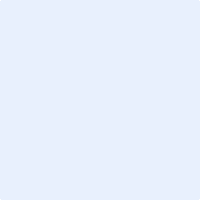 